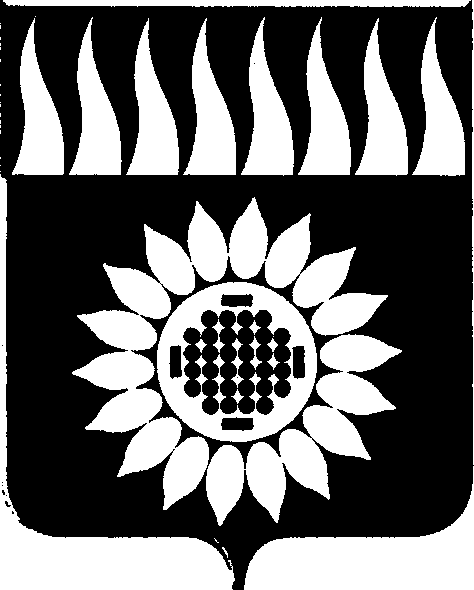 ГОРОДСКОЙ ОКРУГ ЗАРЕЧНЫЙД У М Ашестой  созыв____________________________________________________________ДВЕНАДЦАТОЕ ОЧЕРЕДНОЕ ЗАСЕДАНИЕР Е Ш Е Н И Е30.03.2017 г. № 47-РО рассмотрении отчета о результатах деятельности контрольно-счетной палаты городского округа Заречный за 2016 год           Рассмотрев отчет о результатах деятельности контрольно-счетной палаты городского округа Заречный за 2016 год, на основании ст.ст.  25, 32 Устава городского округа Заречный, Положения о контрольно-счетной палате городского округа Заречный,  утвержденного решением Думы от 02.02.2012г. № 2-Р,          Дума решила: 1. Принять прилагаемый отчет о результатах деятельности контрольно-счетной палаты городского округа Заречный за 2016 год к сведению. 2. Рекомендовать администрации городского округа Заречный учесть в работе информацию, изложенную в отчете контрольно-счетной палаты. 3. Опубликовать отчет контрольно-счетной палаты городского округа Заречный за 2016 год в установленном порядке и разместить на официальном сайте городского округа Заречный.Председатель Думы городского округа 			               В.Н. Боярских                                                                                                           Приложение                                                                                                                      к решению Думы                                                                                                                     от 30.03г. № 47-РОтчето деятельности Контрольно-счетной палатыгородского округа Заречный в 2016 годуНастоящий отчет о деятельности Контрольно-счетной палаты городского округа Заречный в 2016 году и итогах проведенных контрольных и экспертно - аналитических мероприятий подготовлен на основании статьи 19 Федерального закона от 07.02.2011 N 6-ФЗ (ред. от 04.03.2014) "Об общих принципах организации и деятельности контрольно-счетных органов субъектов Российской Федерации и муниципальных образований", пункта 11 раздела 3 Регламента контрольно - счетной палаты городского округа Заречный.Общие сведения.Контрольно-счетная палата городского округа Заречный (далее – КСП ГО Заречный), как орган местного самоуправления, образованный в соответствии с решением Думы городского округа Заречный от 05.07.2012 года №92-Р, является постоянно действующим органом по осуществлению внешнего муниципального финансового контроля, реализующим свои полномочия в соответствии с Бюджетным кодексом Российской Федерации (далее – Бюджетный кодекс), Федеральным законом от 7 февраля 2011 года № 6-ФЗ «Об общих принципах организации и деятельности контрольно-счетных органов субъектов Российской Федерации и муниципальных образований» (далее – Закон № 6-ФЗ), Законом № 62-ОЗ, Решением Думы ГО Заречный от 29.07.2014 года № 56-Р «Положение о бюджетном процессе в городском округе Заречный», а также локальными нормативными актами КСП. Задачами КСП ГО Заречный являются:организация и осуществление контроля за своевременным исполнением доходных и расходных статей местного бюджета по объемам, структуре и целевому назначению;определение эффективности и целесообразности расходов средств местного бюджета и использования муниципальной собственности;оценка обоснованности доходных и расходных статей проектов местного бюджета;финансовая экспертиза проектов нормативных правовых актов муниципальных органов власти, предусматривающих расходы, покрываемые за счет средств местного бюджета, или влияющих на формирование и исполнение местного бюджета;анализ выявленных отклонений от установленных показателей местного бюджета и подготовка предложений, направленных на их устранение, а также на совершенствование бюджетного процесса в целом;регулярное представление Думе ГО Заречный информации о ходе исполнения местного бюджета и результатах проводимых контрольных мероприятий.КСП ГО Заречный осуществляет контрольно-ревизионную, экспертно-аналитическую, информационную и другие виды деятельности, обеспечивает систему контроля за исполнением местного бюджета. С этой целью КСП ГО Заречный обеспечивает:организацию и проведение оперативного контроля за исполнением местного бюджета;проведение комплексных и тематических проверок по отдельным разделам и статьям местного бюджета;экспертизу проектов местного бюджета, нормативных правовых актов, муниципальных программ и других документов, затрагивающих вопросы местного бюджета;подготовку и представление заключений в Думу ГО Заречный по исполнению местного бюджета.КСП ГО Заречный подотчетна Думе городского округа Заречный.2.Основные направления деятельности в 2016 году.Для исполнения полномочий, установленных действующим законодательством, КСП ГО Заречный в отчетном периоде:осуществлялся предварительный, оперативный и последующий контроль за формированием и исполнением бюджета городского округа Заречный;осуществлялся контроль за соблюдением установленного порядка управления и распоряжения имуществом, находящимся в муниципальной собственности;осуществлялся контроль за законностью, результативностью (эффективностью и экономностью) расходования средств местного бюджета; осуществлялась подготовка информации о ходе исполнения бюджета городского округа и направление ее в адрес представительного органа городского округа;осуществлялись экспертно-аналитические мероприятия в отношении нормативно правовых актов городского округа Заречный.Для организации и осуществления контрольных и экспертно- аналитических мероприятий КСП ГО Заречный проводились необходимые обеспечивающие мероприятия: организационные, правовые, кадровые, методологические, информационно-технологические, материально-технические и другие. 2.1.Основные результаты и итоги контрольной деятельностиВ план работы на 2016 год КСП ГО Заречный было включено одно предложение о проведении контрольного мероприятия, предложенного Думой ГО Заречный, в отношении муниципального унитарного предприятия Заречный. В отчетном периоде было запланировано проведение 8-ми контрольных мероприятий, из них проведено 7, одно контрольное мероприятие перешло на 2017 год. Кроме того, в 2016 году была закончена проверка, перешедшая с 2015 года. Количество объектов, охваченных при проведении контрольных мероприятий, составило 9, в том числе:1 орган местного самоуправления;2 юридических лица;2 унитарных предприятия;3 казенных учреждения;1 муниципальное автономное учреждение.Объем проверенных средств составил 140151,5 тыс. рублей (без учета объема средств, охваченных внешней проверкой отчета об исполнении бюджета за 2016 год) в том числе:Сумма расходов:2013 год – 10927,2 тыс. руб., 2014 год – 51866,0 тыс. руб.,2015 год – 71911,4 тыс. руб. Сумма доходов 5446,9 тыс. руб. - 2015 год.Количество составленных актов по результатам контрольных мероприятий – 9.Выявлено нарушений при формировании и исполнении бюджетов на сумму 4170,6 тыс. руб., в т.ч.:Нарушений имеющих суммарное выражение – 4118,8 тыс. руб.,Процедурные нарушения – 51,8 тыс. руб.Выявлено нарушений ведения бухгалтерского учета, составления и представления бухгалтерской отчетности в 6-ти случаях. Также выявлено нарушений в сфере управления и распоряжения муниципальной собственностью на сумму 114,7 тыс. руб., и два процедурных нарушения.При проведении контрольных мероприятий КСП ГО Заречный выявлено нарушений на 750,0 тыс. руб., при осуществлении муниципальных закупок.Информация о всех проведенных контрольных мероприятиях размещалась на официальном сайте КСП ГО Заречный, а также частично была рассмотрена на заседаниях Думских комиссий.В 2016 году Контрольным органом проведены следующие контрольные мероприятия:«Проверка использования средств местного бюджета, выделенных в 2014-2015 годах на реализацию подпрограммы «Восстановление и развитие объектов внешнего благоустройства» муниципальной программы «Развитие жилищно-коммунального комплекса и повышение энергоэффективности городского округа Заречный в 2014-2016 годах». Объект проверки - МКУ ГО Заречный «ДЕЗ».В ходе проведения контрольных мероприятий выявлено следующее:Изменения (корректировки) в базовые (первоначально установленные) мероприятия Подпрограммы и показатели не вносились; В рамках Подпрограммы оплачена кредиторская задолженность за предыдущие периоды. Оплата ранее сформировавшейся (2012-2014 года) кредиторской задолженности привела к образованию кредиторской задолженности по мероприятиям Подпрограммы 2015 года;При проверке законности, целесообразности, обоснованности заключения муниципальных контрактов и договоров выявлено необоснованное, неправомерное использование бюджетных средств, нарушение статьи 34 Закона №44-ФЗ;При заключении Контрактов на поставку эл/энергии осуществлено неправильное планирование объема работ (услуг) и определение расчетной цены контракта;По заключенным контрактам установлены случаи оплаты завышенных объемов выполненных работ (оказанных услуг);Факты необоснованного расходования в 2014-2015 году средств на захоронение погибших на территории ГО Заречный бездомных животных, эвтаназию бездомных животных, дезинфекцию, дератизацию и дезинсекцию вольеров;При формировании расчетной цены контрактов (затрат на ветеринарные услуги) в 2014-2015 годах необоснованно включены расходы на регистрацию и перерегистрацию домашних животных и питание бездомных животных, не предусмотренных техническим заданием;Выявлен факт оплаты не выполненных работ, в соответствии с заключенным договором;Из 18 запланированных Подпрограммой мероприятий по отдельным направлениям работы не проводились, соответственно целевые показатели не достигнуты;Получателем средств местного бюджета не обеспечена эффективность использования средств местного бюджета, не осуществлен на должном уровне внутриведомственный контроль за использованием бюджетных средств. В адрес Учреждения было направлено представление.«Проверка целевого и эффективного расходования бюджетных средств направленных на осуществление деятельности муниципального казенного учреждения «Краеведческий музей», в том числе проверка распоряжения имуществом за 2013-2015 год».Объект проверки: МКУ ГО Заречный «Краеведческий музей».В ходе проведения контрольных мероприятий было выявлено :В нарушение Порядка ведения кассовых операций №373-П и №3210-У лимит кассы на 2013, 2014, 2015 год не установлен;Незначительные отклонения при исчислении сумм заработной платы, которые прямым образом повлияли на показатели бухгалтерской отчетности. По итогам проверки в проверяемое Учреждение было направлено предписание.«Законность и полнота поступления доходов от сдачи в аренду имущества, составляющего казну городского округа Заречный в 2014 году».Объект проверки – администрация ГО Заречный.При проведении проверки установлено:Увеличение роста задолженности по арендной плате в 2014 году на 37,4%;Несвоевременное начисление пени должникам по внесению арендной платы.«Целевое и эффективное расходование бюджетных средств направленных на осуществление деятельности муниципального казенного учреждения «Централизованная библиотечная система», в том числе проверка порядка распоряжения имуществом за 2013-.г.».Объект проверки – МКУ ГО Заречный «Центральная библиотечная система».При проведении проверки было установлено что:Бюджетной сметой не предусмотрены расходы по оформлению права на использование земельного участка под зданием библиотеки;Не предусмотрен порядок работы с бланками строгой отчетности;При расчетах с подотчетными лицами нарушены отдельные положения нормативно-правовых актов;Установлено искажение годовой бухгалтерской отчетности об исполнении сметы расходов за 2013 год при отражении стоимости основных средств;В нарушение Земельного законодательства отсутствуют документы на право использования земельного участка; Не заключены договора на безвозмездную передачу имущества;Уставом учреждения не предусмотрены отдельные виды приносящей доход деятельности;Нарушения при формировании Учетной политики МКУ ГО Заречный «ЦБС».По итогам проверки в проверяемое Учреждение было направлено предписание.«Использование средств местного бюджета, выделенных в виде субсидии МАУ ГОЗ «Телецентр», а также проверка порядка распоряжения имуществом, закрепленного на праве оперативного управления, в период 2014 – 2015 г.»Объект проверки – МАУ ГОЗ «Телецентр».Проверкой установлено что:Цели установленные Уставом учреждения не соответствуют фактическим целям деятельности учреждения,Учреждение не обеспечило в проверяемом периоде открытость и доступность сведений, Государственная регистрация прав на недвижимое имущество не произведена.Отсутствие в 2014 году плана финансово-хозяйственной деятельности,Отсутствие в 2014 году муниципального задания; Неправомерное расходование денежных средств, выделенных на выпуск муниципальной газеты;Отсутствие документов, подтверждающих осуществление транспортных расходов;Закупочная деятельность велась учреждением в нарушение положений 44-ФЗ.По итогам проверки Учреждению направлено Представление.«Проверка использования средств местного бюджета, выделенных в 2015 году на реализацию муниципальной программы «Поддержка развития субъектов малого и среднего предпринимательства в городском округе Заречный на 2015-2017 годы».Объекты проверки – администрация городского округа Заречный, Фонд поддержки малого предпринимательства городского округа Заречный, ООО «Технопарк 1993».При проведении контрольных мероприятий было установлено что:Одним из объектов контроля необоснованно применялись «Положение о порядке предоставления субсидий субъектам малого и среднего предпринимательства в области подготовки, переподготовки и повышения квалификации кадров», «Положение о порядке предоставления субсидий субъектам малого и среднего предпринимательства на возмещение части затрат по участию в выставочно-ярмарочных мероприятиях»;Установлены факты необоснованного предоставления субсидии на возмещение части затрат;Отчетность, одного из объектов проверки, о реализации мероприятий муниципальной программы  не может быть признана достоверной;Установлены факты не эффективного расходования субсидии; Не в полной мере реализованы полномочия по обеспечению контроля за целевым и эффективным использованием средств местного бюджета;Администрацией городского округа Заречный не проводился мониторинг реализации Программы, не производилась оценка эффективности реализации муниципальной программы;Расходы, произведенные в 2015 году в рамках Программы, не оказали экономического и социального эффекта для городского округа Заречный.По итогам контрольных мероприятий было направлено одно представление и одно предписание.«Финансово-хозяйственная деятельность муниципального унитарного предприятия «Доверие», в том числе распоряжение имуществом за 2013-2014 г. г.»Объект проверки – МУП «Доверие».Проверкой установлено:Наличие признаков двойной бухгалтерии;Отсутствие локально-нормативных актов, регулирующих оплату труда и премирование;Отсутствие договора на ведение бухгалтерского учета;Не перечисление прибыли в бюджет городского округа Заречный;Отсутствие списания товаров на захоронение умерших, личность которых не установлена, а также не имеющих родственников;Отсутствие утвержденного Учредителем прейскуранта цен на товары, услуги;Не соответствие результатов инвентаризации;Реализация товаров, не отраженных в учете;Не соответствие номеров и остатков бланков строгой отчетности в книге учета;Выдача всех денежных средств, находящихся в кассе предприятия, и.о. директора для погашения «кредитного займа»;Не совпадение суммы денежных средств выданных на подотчет с суммой приобретенных товаров;Получение «кредитных займов» от физического лица;Принятие и оплата работ по договору субподряда без актов выполненных работ;Неверное применение режимов налогообложения;Несоответствие сумм кредиторской задолженности;Ведение закупочной деятельности без применения положений Законов о закупках;Передача в аренду имущества третьему лицу, без согласования с собственником имущества.Материалы проверки были направлены в МО МВД РФ «Заречный». «Исполнение мероприятий по устранению нарушений выявленных в ходе проведенной Контрольно-счетной палатой в 2015 году проверки в отношении МУП «Книги», а также соблюдение отдельных положений Федерального закона №161-ФЗ и Федерального закона №223-ФЗ».Объект проверки – МУП «Книги».При проведении контрольных мероприятий были проверены устранения установленных нарушений и замечаний, выявленных проверкой 2015 года.2.2.Меры, принятые по итогам контрольных мероприятийПо итогам проведенных КСП ГО Заречный контрольных мероприятий направлено 3 представления и 3 предписания. Представления и предписания исполнены частично.В 2016 году материалы проверок в отношении двух учреждений были направлены в Белоярскую межрайонную прокуратуру и МО МВД РФ «Заречный». От прокуратуры ответов не поступало, от МО МВД РФ «Заречный» пришел ответ об отказе в возбуждении уголовного дела в связи с отсутствием состава преступления.2.3.Основные результаты и итоги экспертно-аналитической деятельностиВ 2016 году Контрольным органом проведено 53 финансово – экономических экспертизы муниципальных правовых актов, из них:17 экспертиз проектов решений Думы в том числе:1 экспертиза проекта исполнения бюджета за 2015 год;12 экспертиз проектов о внесении изменений в решение о бюджете на 2016 год;1 экспертиза на проект бюджета 2017 года;3 информации об исполнении бюджета за 1 квартал, 1 полугодие и 9 месяцев 2016 года;36 заключений на проекты муниципальных программ и подпрограмм , а также на внесение изменений в действующие программы и подпрограммы.По результатам всех проведенных аналитических и экспертно-аналитических мероприятий были составлены информации и заключения, которые направлялись в адрес разработчиков правовых актов, в Думу ГО Заречный, а также размещались на официальном сайте Контрольно-счетной палаты городского округа Заречный.2.4. Основные результаты иной деятельностиВ целях организации и осуществления полномочий, установленных Положением о Контрольном органе проводились мероприятия для обеспечения правовых, кадровых, материально-технических, организационных, методологических, информационно-технологических условий деятельности Контрольного органа. Фактический объем израсходованных бюджетных ассигнований на 2016 год составил 1571,9 тыс. руб., из них:Оплата труда (с отчислениями) - 1267,6 тыс. руб.,Услуги связи – 8,0 тыс. руб., Содержание имущества – 1,0 тыс. руб.,Прочие работы и услуги - 295,3 тыс. руб.При установленной штатной численности 3 человека, фактическая численность работников КСП ГО Заречный по состоянию на 31.12.2016 составила 2 единицы.Все сотрудники имеют высшее профессиональное образование. В отчетном году повышение квалификации прошел один сотрудник.В течение года информация о деятельности Контрольного органа регулярно размещалась в сети «Интернет» на официальном сайте Контрольно-счетной палаты городского округа Заречный.Годовой отчет о деятельности Контрольно-счетной палаты городского округа Заречный за 2015 год был опубликован в Бюллетене официальных документов городского округа Заречный и размещен на официальном сайте КСП ГО Заречный.В 2016 году КСП ГО Заречный разработало и утвердило семь стандартов, внешнего муниципального контроля.КСП ГО Заречный с 2013 года является членом Ассоциации контрольно-счетных органов Свердловской области и на постоянной основе участвует в заседаниях Ассоциации, проводимых в целях повышения эффективности деятельности контрольных органов. Также КСП ГО Заречный тесно сотрудничает с контрольными органами других муниципальных образований.Задачи КСП ГО Заречный  на 2017 годНа основе результатов деятельности КСП ГО Заречный в 2016 году и с учетом итогов контрольных мероприятий План работы на 2017 год рассмотрен и утвержден Приказом от 23 декабря 2016 года №8-О. Планом предусмотрены: Проверка финансово-хозяйственной деятельности муниципального унитарного предприятия «Теплоснабжение», в том числе проверка порядка распоряжения имуществом за 2013-2015 г.г.;Проверка эффективности расходования бюджетных средств при исполнении муниципальных заказов и контрактов по уборку улично-дорожной сети в зимнее время;Внешняя проверка годовой бюджетной отчетности главных администраторов бюджетных средств городского округа Заречный за 2016 год;Проверка финансово-хозяйственной деятельности муниципального унитарного предприятия «Теплоцентраль», в том числе проверка порядка распоряжения имуществом за 2015-2016 г.г.;Проверка использования средств местного бюджета (в т.ч. субсидий из областного бюджета), выделенных ЦКДС «Романтик» на ремонт здания в 2013 году, и  соблюдение порядка управления имуществом в 2016 году и в 1-2 кв. 2017 года;Проверка использования средств местного бюджета, выделенных в 2015-2016 годах на реализацию муниципальной программы "Развитие архивного дела в городском округе Заречный»;Проверка использования средств местного бюджета, выделенных в 2015-2016 годах на реализацию муниципальной программы "Развитие физической культуры, спорта и молодежной политики в городском округе Заречный";Контроль за устранением нарушений выявленных в ходе проведенных Контрольно-счетной палатой контрольных мероприятий в 2016 году;Проведение экспертизы проекта бюджета на 2018 год;Проведение финансово-экономической экспертизы проектов муниципальных правовых актов в части, касающейся расходных обязательств, а также муниципальных программ;Анализ эффективности слияния десяти дошкольных общеобразовательных учреждений в одно юридическое лицо МКДОУ «Детский сад комбинированного вида «Детство».Подготовка информации о ходе исполнения бюджета 2017 года.При разработке плана работы учтены утвержденные распределения направлений деятельности и приоритетные задачи по проведению контрольной, экспертно-аналитической и иной деятельности. Кроме того в 2017 году запланировано следующее:Разработка и внедрение новых стандартов по направлениям деятельности КСП ГО Заречный;Приведение фактической численности инспекторского состава в соответствие со штатной численностью, утвержденной решением Думы от 03.03.11 г. № 9-Р (в редакции от 27.06.2013 г. № 92-Р).